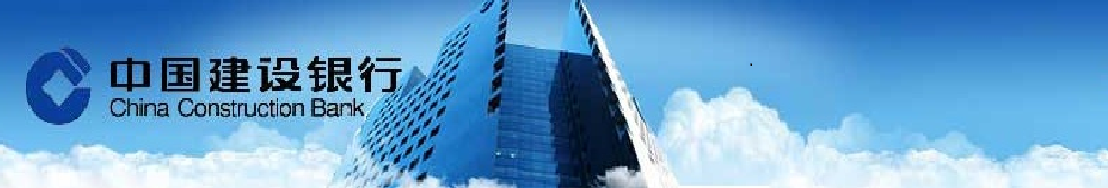 美國總統當選人特朗普表示，美國不一定要堅守長期以來的“一個中國”政策。 “我完全了解‘一個中國’政策，但我不知道我們為何必須受到‘一個中國’政策的束縛，除非我們和中國達成與其他方面的協議，包括貿易，”特朗普對福斯新聞台表示。石油輸出國組織(OPEC)成員國與非OPEC產油國周六自2001年以來首次達成減產協議。上周OPEC同意從1月1日開始減產120萬桶/日，沙特減產幅度高達48.6萬桶/日。非OPEC產油國周六同意減產55.8萬桶/日，略低於60萬桶/日的最初目標。 外匯市場    台幣兌美元週五收貶逾1角，隨亞幣走弱。韓元大貶，外資保管銀行稍有匯出，令台幣貶破31.8關卡，不過也有小型的外商銀拋匯，外商銀動向並不一致。展望本週的美聯儲會議，目前FED升息已勢在必行，市場更關注FED如何指引市場明年的升息步驟。另外，年底出口商有拋匯需求，加上明年1月的農曆春節頗早，出口商為因應需求可能將及早打算，不排除在國際美元走強之際，出口商又有恐慌拋盤，助漲台幣。今日台幣兌美元區間暫看31.850-32.000。貨幣市場    臺灣銀行間短率週五大致持穩。雖有300億台幣公債交割，但資金並未偏緊，拆款多以到期續作為主，調度新資金需求不大。人民幣市場方面，隔拆利率在2.50%-3.50%，一年天期cnh swap落在 2,100 -2,400。債券市場    上週五美國公布密西根大學消費信心優於市場預期，加上股市上揚與市場預估本週Fed將進一步升息，使得債券市場利率進一步反彈，終場10年期美債利率上揚6.0bps收2.467%；30年期利率上揚4.8bps收3.153%，本週市場關注FOMC會議、物價、房市開工與許可數據公布，而FOMC會議關注未來利率展望，操作建議暫以區間操作為宜。期貨市場週五離岸人民幣續貶。周五從亞洲盤即走弱，接著歐洲盤及美國盤進來後人民幣相繼貶破6.93及逼近6.94關卡，終場收6.9265。從12初人民幣回升至6.86高點後，迄今回貶至6.93，隨著美元指數可望挑戰前波高點，人民幣回測11月底低點6.96機會相當高。離岸人民幣換匯點大漲，反應離岸人民幣流動性吃緊，一個月368(+78)，一年2495(+300)。期貨週五成交2524口，成交約當金額0.79億美金，留倉口數4264口，約當留倉金額1.42億美金。Economic Data免責聲明本研究報告僅供本公司特定客戶參考。客戶進行投資決策時，應審慎考量本身之需求、投資風險及風險承壓度，並就投資結果自行負責，本公司不作任何獲利保證，亦不就投資損害負任何法律責任。本研究報告內容取材自本公司認可之來源，但不保證其完整性及精確性、該報告所載財務資料、預估及意見，係本公司於特定日期就現有資訊所作之專業判斷，嗣後變更時，本公司將不做預告或更新；本研究報告內容僅供參考，未盡完善之處，本公司恕不負責。除經本公司同意，不得將本研究報告內容複製、轉載或以其他方式提供予其他第三人。FXLastHighLowUSD/TWD31.8631.88831.769USD/CNY6.8916.90926.8981USD/CNH6.92826.93996.9085USD/JPY115.32115.37114.02EUR/USD1.05611.0631.0531AUD/USD0.74490.74960.7435Interest RateInterest RateLastChgTW O/NTW O/N0.16-0.05TAIBOR 3MTAIBOR 3M0.658220.00011CNT TAIBOR 3MCNT TAIBOR 3M6.33640.4151CNT TAIBOR 1YCNT TAIBOR 1Y5.13430.197TW IRS 3YTW IRS 3Y0.91480.0138TW IRS 5YTW IRS 5Y1.1550.035TW 5Y BONDTW 5Y BOND0.8145-0.0106TW 10Y BONDTW 10Y BOND1.1510.021SHIBOR O/NSHIBOR O/N2.29250.0017SHIBOR 1MSHIBOR 1M3.0560.026SHIBOR 3MSHIBOR 3M3.12650.0121CN 7Y BONDCN 7Y BOND3.069-0.004CN 10Y BONDCN 10Y BOND3.1150.022USD LIBOR O/NUSD LIBOR O/N0.434220.00111USD LIBOR 3MUSD LIBOR 3M0.95650.00344USD 10Y BONDUSD 10Y BOND2.46750.0823USD 30Y BONDUSD 30Y BOND3.15290.067CommodityCommodityLastChgBRENTBRENT54.332.31WTIWTI51.52.3GOLDGOLD1159.86-3.27StockStockLastChgDow JonesDow Jones19756.85142.04NasdaqNasdaq5444.49827.142S&P 500S&P 5002259.5313.34DAXDAX11203.6324.21SSEASSEA3366.70518.446HISHIS22861.84-100.86TAIEXTAIEX9392.6815.35Nikkei 225Nikkei 22518996.37209.66KOSPIKOSPI2024.693.87Source: BloombergSource: BloombergSource: BloombergSource: BloombergDate CountryEventPeriodSurveyActualPrior12/09CHCPI(年比)Nov2.20%2.30%2.10%12/09CHPPI(年比)Nov2.30%3.30%1.20%12/09US密西根大學市場氣氛Dec P94.59893.812/09-12/18CH外國直接投資(年比)人民幣Nov2.00%----12/12-12/15CHNew Yuan Loans CNYNov720.0b--651.3b12/12-12/15CH社會融資(人民幣)Nov1100.0b--896.3b12/12-12/15CH貨幣供給M0年比Nov7.50%--7.20%12/12-12/15CH貨幣供給M1年比Nov22.50%--23.90%12/12-12/15CH貨幣供給M2(年比)Nov11.50%--11.60%